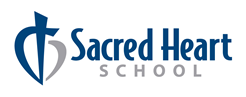 Parents and guardians of grade 5/6 students,We are nearing the end of November and Christmas is just around the corner! As we enter the Advent season, our class will be working on some special art activities which we are very excited about. One such activity will be building gingerbread houses, but instead of using gingerbread we will use graham crackers. Graham crackers are easy to use for these houses as they are already cut into rectangles or squares (easy to form walls and roofs) and they do not require any baking!For this particular craft I am requesting that each student bring in two boxes of graham crackers. If your child has allergies, please feel free to send a cracker or cookie alternative that they can enjoy in place of the graham crackers. Please note that candy for decorating as well as icing will be provided. This is to ensure that all students receive the same amount of candy and icing. If your child has allergies and you have suggestions as to which kinds of candy would be most appropriate for your child in particular please let me know! This art project will begin near the end of this week with some house design brainstorming in order to meet some art, math, and designing learning targets. The crackers will be needed by Monday, December 4th. Thank you so much, in advance, for your cooperation and support from home.‘Tis almost the season!In the spirit of Advent,Mrs. Jenna FedykGrade 5/6 TeacherSacred Heart Schooljfedyk@cispg.ca 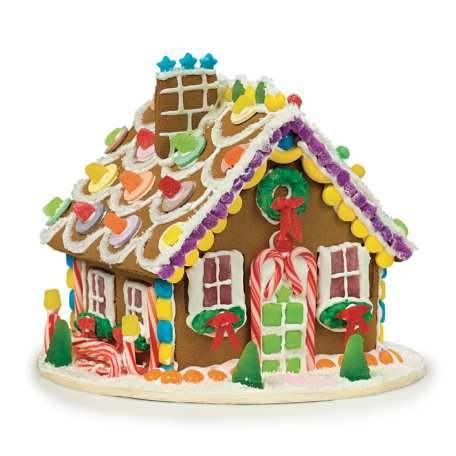 